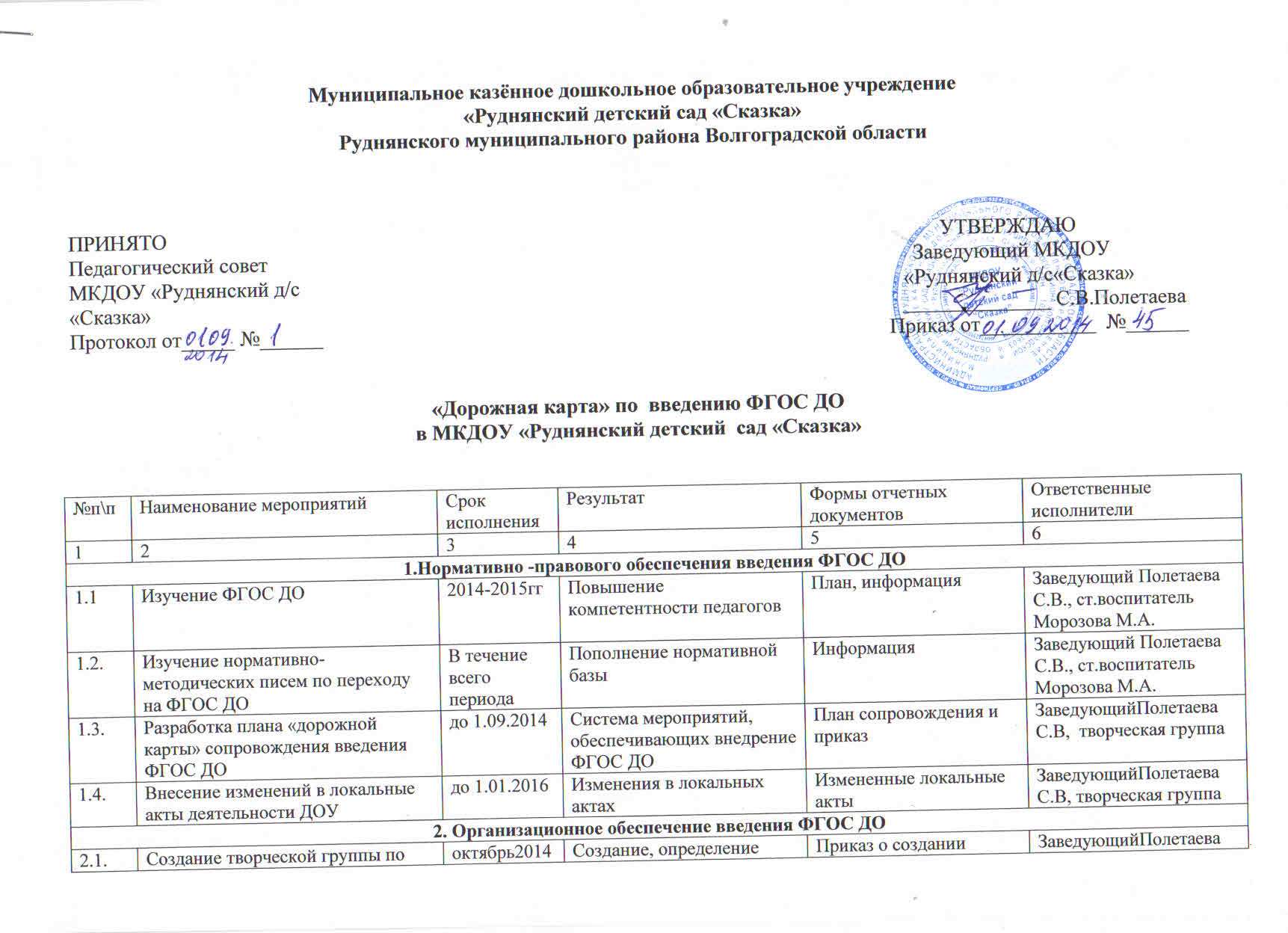 2.2Предварительный анализ ресурсного обеспечения в соответствии с требованиями ФГОС ДОноябрь 2014Получение объективной информации о готовности ДОУ к введению ФГОС ДОПолучение объективной информации о готовности ДОУ к введению ФГОС ДОАналитическая справкаЗаведующийПолетаева С.В, творческая группа2.3.Организация индивидуального консультирования педагогов ДОУ по вопросам психолого-педагогического сопровождения введения ФГОС ДОв течение 2014-2015 годаОпределение возможных психологических рисков и способов их профилактики, расширение и обновление психо-диагностического инструментария на основе запросов и современных достижений психологической наукиОпределение возможных психологических рисков и способов их профилактики, расширение и обновление психо-диагностического инструментария на основе запросов и современных достижений психологической наукиПлан работы педагога-психологаЗаведующийПолетаева С.ВСт.воспитательМорозова М.А.творческая группа2.4.Разработка и утверждение основной образовательной программы ДОУДо 1.09.2015Разработка ООП ДОУРазработка ООП ДОУПриказ об утверждении ООПЗаведующийПолетаева С.Втворческая группа2.5.Мониторинг введения ФГОС ДОДо 1.04.2015Диагностические материалыДиагностические материалыПлан контроляЗаведующий Полетаева С.В., ст.воспитательМорозова М.А.2.6.Проведение консультаций в ДОУ «Введение ФГОС дошкольного образования: проблемы и перспективы»Апрель 2014Активное профессиональное взаимодействие педагогов ДОУ по обмену опытом, , обсуждение проблем и поиск их решенияАктивное профессиональное взаимодействие педагогов ДОУ по обмену опытом, , обсуждение проблем и поиск их решенияПриказ заведующего, план консультацийСт.воспитательМорозова М.А.2.7.Внесение изменений в систему оценки качества дошкольного образования в соответствии с ФГОСВ течение годаОбеспечение инструментария качества дошкольного образования в соответствии с ФГОС ДООбеспечение инструментария качества дошкольного образования в соответствии с ФГОС ДОМетодические материалыСт.воспитательМорозова М.А.2.8.Разработка методических рекомендаций к организации предметно-развивающей среды в соответствии с ФГОС ДОВ течение годаМетодические рекомендацииМетодические рекомендацииМатериал по предметно-развивающей средеСт.воспитательМорозова М.А.Творческая группа3.Кадровое обеспечение введения ФГОС ДО3.Кадровое обеспечение введения ФГОС ДО3.Кадровое обеспечение введения ФГОС ДО3.Кадровое обеспечение введения ФГОС ДО3.Кадровое обеспечение введения ФГОС ДО3.Кадровое обеспечение введения ФГОС ДО3.Кадровое обеспечение введения ФГОС ДО3.1.Организация курсовой подготовки педагогических кадров по проблеме введения ФГОС ДО (разные формы: вебинары, дистанционные, онлайн, заочные и т.д.)В течение 2014-2015ггПоэтапная подготовка педагогических кадров к введению к ФГОС ДОПоэтапная подготовка педагогических кадров к введению к ФГОС ДОПриказ об утверждении план-графика повышения квалификации, плана курсовой подготовки.Ст.воспитательМорозова М.А.3.2.Организация участия различных категорий педагогических работников в муниципальных, городских и региональных научно-практических конференциях, семинарах, круглых столах и т.д. по вопросам введения ФГОС ДОВ течение года 2014-2015Обеспечение научно-методического сопровождения и перехода введения ФГОС ДООбеспечение научно-методического сопровождения и перехода введения ФГОС ДОМатериалы семинаров, конференцийСт.воспитательМорозова М.А.4. Информационное обеспечение введения ФГОС ДО4. Информационное обеспечение введения ФГОС ДО4. Информационное обеспечение введения ФГОС ДО4. Информационное обеспечение введения ФГОС ДО4. Информационное обеспечение введения ФГОС ДО4. Информационное обеспечение введения ФГОС ДО4. Информационное обеспечение введения ФГОС ДО4.1Размещение на сайте ДОУ информации о введение ФГОС ДО2014-2015Информирование общественности о ходе и результатах введения ФГОС ДОИнформирование общественности о ходе и результатах введения ФГОС ДОПредставление информации на сайтеЗаведующий Полетаева С.ВСт.воспитательМорозова М.А.4.2.Информирование учредителя о ходе введения ФГОС ДО в ДОУ2014-2015Информационные справкиИнформационные справкиПредставление информацииЗаведующий Полетаева С.ВСт.воспитательМорозова М.А.4.3.Информирование родителей о ходе и результатах введения ФГОС ДО в дошкольном учреждении на общих родительских собраниях2014-2015Протоколы родительских собранийПротоколы родительских собранийПриказы завед. о проведение родительских собранийЗаведующий Полетаева С.ВСт.воспитательМорозова М.А.4.4.Обеспечение доступа участников образовательного процесса ДОУ к информационным образовательным ресурсам в сети интернет2014-2015Расширение возможностей доступа пользователей к банку актуальной педагогической информации и обеспечение возможностей дистанционной поддержки участников образовательного процессаРасширение возможностей доступа пользователей к банку актуальной педагогической информации и обеспечение возможностей дистанционной поддержки участников образовательного процессаСоздание банка полезных ссылок, наличие на сайте ДОУ ФГОС ДОЗаведующий Полетаева С.ВСт.воспитательМорозова М.А.5. Материально-техническое обеспечение ФГОС ДО5. Материально-техническое обеспечение ФГОС ДО5. Материально-техническое обеспечение ФГОС ДО5. Материально-техническое обеспечение ФГОС ДО5. Материально-техническое обеспечение ФГОС ДО5. Материально-техническое обеспечение ФГОС ДО5. Материально-техническое обеспечение ФГОС ДО5.1.Обеспечение соответствия материально-технической базы реализации ООП ДОУ в соответствии с требованиями ФГОС ДО2014-20152014-2015Соответствие материально-технической базы в соответствии с требованиями ФГОС ДОИнформационная справкаЗаведующийПолетаева С.В, завхозПименова В.Г.5.2.Обеспечение оснащенности развивающей среды в соответствии с требованиями ФГОС ДО и возрастом детей2014-2015 2014-2015 Изменения в оснащенности ДОУ с учетом требований ФГОС ДОИнформационная справка по итогам самообследованияЗаведующийПолетаева С.ВСт.воспитательМорозова М.А.Творческая группа5.3.Обеспечение укомплектованности библиотеки методического кабинета ДОУ печатными и электронными образовательными ресурсами по всем разделам основной образовательной программы ДОУ2014-20152014-2015Укомплектованность библиотеки методического кабинета справочными материалами, методической литературой, УМК, электронными носителями.Информационная справка по итогам самообследованияСт.воспитательМорозова М.А.творческая группа5.4.Обеспечение материально-технической базы реализации программы ДОУ действующим санитарным и противопожарным нормам, нормам охраны труда и безопасности воспитанников и работников ДОУВесь периодВесь периодПриведение в соответствии с требованиями ФГОС ДО материальной –технической базы ДОУИнформационная справкаЗаведующийПолетаева С.ВСт.воспитательМорозова М.А.МедсестраВальковская Н.Г.завхозПименова В.Г.